Fișă de înscriere                                     8-9 mai 2018 Cluj-Napoca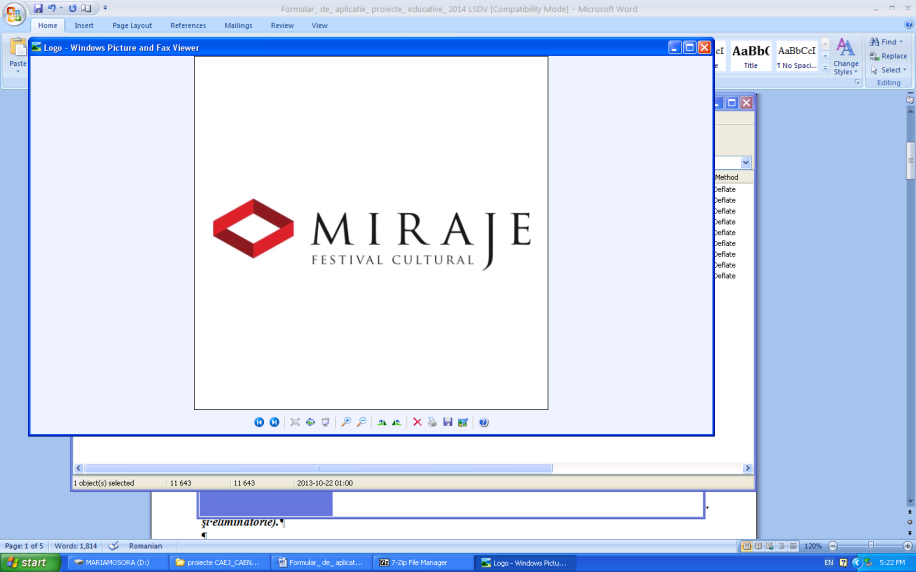 InstituțiaNumele trupeiSecțiunea de concurs(teatru,dans,muzică)Titlul piesei de teatru, de muzică, de dansCoordonator/coordonatori Nume și  prenume1Coordonator/coordonatori Nume și  prenume2Date de contact coordonator/coordonatori1Date de contact coordonator/coordonatori2Numele și prenumele elevilor 1Numele și prenumele elevilor 2Numele și prenumele elevilor 3Numele și prenumele elevilor 4Numele și prenumele elevilor 5Numele și prenumele elevilor 6Numele și prenumele elevilor 7Numele și prenumele elevilor 8Numele și prenumele elevilor 9Numele și prenumele elevilor 10Numele și prenumele elevilor 11Numele și prenumele elevilor 12Alte persoane care însoțesc grupul (profesori, șofer)  Nume și prenumeModalitate de transport(autobuz școlar, autobuz închiriat, tren)Numele și prenumele persoanei care solicită regim alimentar special, asistență medicală specială, alte situații.Ziua sosiriiZiua plecăriiSe solicită cazareDANU